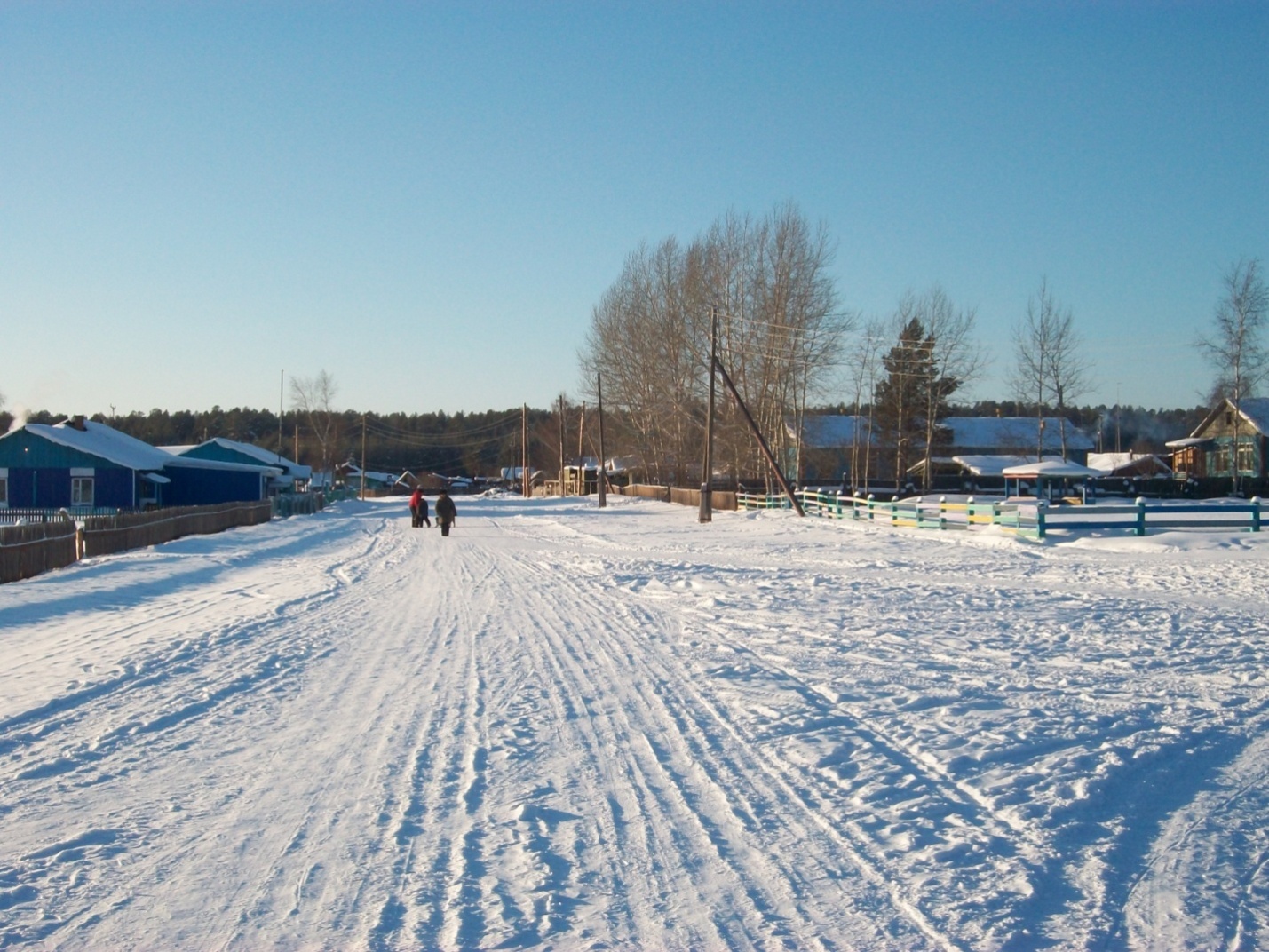 № 10  от 30.10.2016 годаАДМИНИСТРАЦИИ  И ДУМЫ БРУСНИЧНОГО  СЕЛЬСКОГО  ПОСЕЛЕНИЯ.РОССИЙСКАЯ ФЕДЕРАЦИЯИРКУТСКАЯ ОБЛАСТЬНИЖНЕИЛИМСКИЙ РАЙОНДУМА   БРУСНИЧНОГО   СЕЛЬСКОГО   ПОСЕЛЕНИЯР Е Ш Е Н И Еот 28 » октября 2016г. № 52Брусничное сельское поселение«Об особенностях составления и утверждения проекта бюджетаБрусничного муниципальногообразования  на 2017 год.             В соответствии с Указом Губернатора Иркутской области от 22 августа 2016г. № 184-уг «О внесении в Законодательное Собрание Иркутской области проекта закона Иркутской области «Об особенностях составления и утверждение проекта бюджета Иркутской области и проекта бюджета территориального государственного внебюджетного фонда на 2017 год», руководствуясь Уставом Брусничного муниципального образования, Дума Брусничного сельского поселения.  РЕШИЛА:     1. Приостановить до 1 января 2017 года действие норм решения Думы Брусничного  сельского поселения  № 17 от 16.03.2015г. «О  внесении  изменений  и  дополнений  в  положение  о  бюджетном  процессе  на  территории  Брусничного  сельского  поселения»     ( Вестник администрации и  Думы  Брусничного сельского  поселения» № 3 от 17.03.2015г.) в отношении составления и утверждения проекта бюджета  Брусничного  сельского  поселения, представления в Думу Брусничного сельского поселения одновременно с указанным проектом решения Думы Брусничного сельского  поселения и материалов на плановый период (за исключением прогноза социально-экономического развития муниципального образования «Брусничное сельское  поселение», основных направлений налоговой политики Брусничного  сельского  поселения, основных направлений бюджетной политики Брусничного  сельского  поселения ):Установить, что в 2016 году Глава поселения вносит на рассмотрение Думы Брусничного сельского поселения проект решения о бюджете Брусничного муниципального образования на 2017 год не позднее 30 ноября 2016 года.  Администрации Брусничного сельского поселения опубликовать настоящее решение в периодическом издании «Вестник Администрации и Думы Брусничного  сельского поселения».Контроль за исполнением решения возложить на главу  Брусничного  сельского  поселения – Белецкого  В.Л.Глава Брусничного  сельского поселения                                                                               Белецкий В.Л.П О С Т А Н О В Л Е Н И ЕОт «  18  »  октября   . №  43п. Брусничный«Об утверждении отчета об исполнениибюджета Брусничного муниципального образования за 9 месяцев 2016 года» В соответствии с главой 25.1, статьей 264.2 Бюджетного кодекса РФ, Положением о бюджетном процессе в Брусничном муниципальном образовании:                                               П О С Т А Н О В Л Я Ю: Утвердить отчет об исполнении бюджета Брусничного муниципального образования за 9 месяцев 2016 года по приложениям 1, 2, 3, 4, 5, 6, 7 со следующими показателями:Доходы  –    4 255,4 тыс. руб.Расходы  –   4 117,4 тыс. руб.Профицит  –   138,0 тыс. руб.Направить отчет об исполнении бюджета поселения за 9 месяцев 2016 года в Думу Брусничного сельского поселения Нижнеилимского района.В соответствии со ст. 36 БК РФ опубликовать отчет об исполнении бюджета поселения  в СМИ.Контроль за исполнением данного постановления оставляю за собой.Глава муниципального образования                                                                                               В.Л. БелецкийПриложение № 1к Постановлению администрацииБрусничного сельского поселения Нижнеилимского района
"Об утверждении отчета об исполнении бюджета  Брусничного муниципального образования за 9 месяцев 2016 года" 
от "18 "  октября  2016 г. №43Отчет об исполнении доходов бюджета Брусничного муниципального образования по кодам классификации доходов бюджетов за 9 месяцев 2016 г.Приложение № 2к Постановлению администрации Брусничного сельского поселения Нижнеилимского района "Об утверждении отчета об исполнении бюджета  Брусничного муниципального образования за 9 месяцев 2016 года" 
от " 18 "  октября 2016 г. № 43ОТЧЁТ ОБ ИСПОЛНЕНИИ БЮДЖЕТАБРУСНИЧНОГО МУНИЦИПАЛЬНОГО ОБРАЗОВАНИЯ  ЗА 9 МЕСЯЦЕВ 2016 ГОДА 
ПО РАЗДЕЛАМ И ПОДРАЗДЕЛАМ КЛАССИФИКАЦИИ 
РАСХОДОВ БЮДЖЕТОВ РОССИЙСКОЙ ФЕДЕРАЦИИПриложение № 3 к Постановлению администрацииБрусничного сельского поселения Нижнеилимского района "Об утверждении отчета об исполнении бюджета  Брусничного муниципального образования за 9 месяцев 2016 года" 
от " 18 "  октября 2016 г. № 43.ОТЧЁТ ОБ ИСПОЛНЕНИИ БЮДЖЕТА БРУСНИЧНОГОМУНИЦИПАЛЬНОГО ОБРАЗОВАНИЯ ЗА 9 МЕСЯЦЕВ 2016 ГОДА
ПО РАЗДЕЛАМ, ПОДРАЗДЕЛАМ, ЦЕЛЕВЫМ СТАТЬЯМ И ВИДАМ РАСХОДОВ 
КЛАССИФИКАЦИИ РАСХОДОВ БЮДЖЕТОВ РФПриложение № 4к Постановлению администрацииБрусничного сельского поселения Нижнеилимского района "Об утверждении отчета об исполнении бюджета  Брусничного муниципального образования за 9 месяцев 2016 года" 
от " 18 "  октября 2016 г. № 43ОТЧЁТ ОБ ИСПОЛНЕНИИ ПО ВЕДОМСТВЕННОЙ СТРУКТУРЕ РАСХОДОВ 
БЮДЖЕТА БРУСНИЧНОГО МУНИЦИПАЛЬНОГО ОБРАЗОВАНИЯ  
ЗА 9 МЕСЯЦЕВ 2016 ГОДАОТЧЁТ ОБ ИСПОЛНЕНИИ
ПО ИСТОЧНИКАМ ВНУТРЕННЕГО ФИНАНСИРОВАНИЯ ДЕФИЦИТА
БЮДЖЕТА БРУСНИЧНОГО МУНИЦИПАЛЬНОГО ОБРАЗОВАНИЯ ПО КОДАМ КЛАССИФИКАЦИИ ИСТОЧНИКОВ ФИНАНСИРОВАНИЯ ДЕФИЦИТОВ БЮДЖЕТОВ
ЗА 9 МЕСЯЦЕВ 2016 ГОДПриложение № 6
к Постановлению администрации
Брусничного сельского поселения Нижнеилимского района "Об утверждении отчета об исполнении бюджета  Брусничного муниципального образования за 9 месяцев 2016 года" 
от " 18 "  октября 2016 г. № 43ОТЧЕТ ОБ ИСПОЛНЕНИИ ПРОГРАММЫ МУНИЦИПАЛЬНЫХ ВНУТРЕННИХ ЗАИМСТВОВАНИЙ 
БРУСНИЧНОГО МУНИЦИПАЛЬНОГО ОБРАЗОВАНИЯ
 ЗА 9 МЕСЯЦЕВ 2016 ГОДАПриложение № 7 к Постановлению администрации Брусничного сельского поселения Нижнеилимского района "Об утверждении отчета об исполнении бюджета  Брусничного муниципального образования за 9 месяцев 2016 года" от " 18 "  октября 2016 г. № 43.ОТЧЕТ ОБ ИСПОЛНЕНИИ РЕЗЕРВНОГО ФОНДА 
БРУСНИЧНОГО МУНИЦИПАЛЬНОГО ОБРАЗОВАНИЯ 
ЗА 9 МЕСЯЦЕВ 2016 ГОДАСправочная №1 к Постановлению администрации Брусничного сельского поселения Нижнеилимского района "Об утверждении отчета об исполнении бюджета  Брусничного муниципального образования за 9 месяцев 2016 года" 
от " 18 "  октября  2016 г. №  43.РАСЧЁТ ПО ФУНКЦИОНАЛЬНОЙ СТРУКТУРЕ РАСХОДОВ
БЮДЖЕТА БРУСНИЧНОГО МУНИЦИПАЛЬНОГО ОБРАЗОВАНИЯ 
ЗА 9 МЕСЯЦЕВ 2016 ГОДАОбъявление.Уважаемые  жители  поселения, в  связи  с отключением  уличного  освещения  и участившимися  случаями  нападения собак, убедительно  просим  привязать  животных. За  несоблюдение правил содержания  домашних  животных будут  применяться штрафные  санкции.*******************************************************Администрация и Дума Брусничного сельского поселенияГлавный редактор- Белецкий  В.Л.Ответственный за выпуск –  Беляева  Е.В..                                                                                                                                                                                                            «Вестник» Администрации и                                                                                                                                                             Думы Брусничного  сельского                                                                                                                                                               Поселения выходит 1 раз в месяц                                                                                                                                                                                               Бесплатно Тираж 20 экз,Российская ФедерацияИркутская областьНижнеилимский  муниципальный район                   АДМИНИСТРАЦИЯБрусничного сельского поселенияНижнеилимского районатыс. руб.Наименование платежейКод 
бюджетной классификацииПлан на 2016 годИсполнение за 9 месяцев 2016 года% исполненияНаименование платежейКод 
бюджетной классификацииПлан на 2016 годИсполнение за 9 месяцев 2016 года% исполненияНАЛОГОВЫЕ И НЕНАЛОГОВЫЕ ДОХОДЫ000 1 00 00000 00 0000 000486,20371,2076НАЛОГИ НА ПРИБЫЛЬ, ДОХОДЫ000 1 01 00000 00 0000 000198,00103,6052Налог на доходы физических лиц000 1 01 02000 00 0000 000198,00103,6052Налог на доходы физических лиц с доходов, источником которых является налоговый агент,  за исключением доходов, в отношении которых исчисление и уплата налога осуществляются в соответствии со статьями 227, 227.1 и 228 Налогового кодекса Российской Федерации182 1 01 02010 01 0000 110198,00103,6052НАЛОГИ НА ТОВАРЫ (РАБОТЫ, УСЛУГИ), РЕАЛИЗУЕМЫЕ НА ТЕРРИТОРИИ РОССИЙСКОЙ ФЕДЕРАЦИИ000 1 03 00000 00 0000 000222,20210,6095Акцизы по подакцизным товарам (продукции), производимым на территории Российской Федерации000 1 03 02000 01 0000 110222,20210,6095Доходы от уплаты акцизов на дизельное топливо, подлежащие распределению между бюджетами субъектов Российской Федерации и местными бюджетами с учетом установленных дифференцированных нормативов отчислений в местные бюджеты100 1 03 02230 01 0000 11078,8070,8090Доходы от уплаты акцизов на моторные масла для дизельных и (или) карбюраторных (инжекторных) двигателей, подлежащие распределению между бюджетами субъектов Российской Федерации и местными бюджетами с учетом установленных дифференцированных нормативов отчислений в местные бюджеты100 1 03 02240 01 0000 1101,201,1092Доходы от уплаты акцизов на автомобильный бензин, подлежащие распределению между бюджетами субъектов Российской Федерации и местными бюджетами с учетом установленных дифференцированных нормативов отчислений в местные бюджеты100 1 03 02250 01 0000 110142,20148,50104Доходы от уплаты акцизов на прямогонный бензин, подлежащие распределению между бюджетами субъектов Российской Федерации и местными бюджетами с учетом установленных дифференцированных нормативов отчислений в местные бюджеты100 1 03 02260 01 0000 110-9,800НАЛОГИ НА ИМУЩЕСТВО000 1 06 00000 00 0000 00056,0052,9094Земельный налог000 1 06 06000 00 0000 00056,0052,9094Земельный налог с организаций, обладающих земельным участком, расположенным в границах сельских  поселений182 1 06 06033 10 0000 11050,0052,90106Земельный налог с физических лиц, обладающих земельным участком, расположенным в границах сельских поселений182 1 06 06043 10 0000 1106,000ГОСУДАРСТВЕННАЯ ПОШЛИНА000 1 08 00000 00 0000 00010,004,1041Государственная пошлина за совершение нотариальных действий (за исключением действий, совершаемых консульскими учреждениями Российской Федерации)000 1 08 04000 01 0000 11010,004,1041Государственная пошлина за совершение нотариальных действий должностными лицами органов местного самоуправления, уполномоченными в соответствии с законодательными актами Российской Федерации на совершение нотариальных действий903 1 08 04020 01 0000 11010,004,1041БЕЗВОЗМЕЗДНЫЕ ПОСТУПЛЕНИЯ000 2 00 00000 00 0000 0004 299,703 884,2090БЕЗВОЗМЕЗДНЫЕ ПОСТУПЛЕНИЯ ОТ ДРУГИХ БЮДЖЕТОВ БЮДЖЕТНОЙ СИСТЕМЫ РОССИЙСКОЙ ФЕДЕРАЦИИ000 2 02 00000 00 0000 0004 299,703 884,20244Дотации бюджетам субъектов Российской Федерации и муниципальных образований000 2 02 01000 00 0000 1512 103,001 939,2092Дотации на выравнивание бюджетной обеспеченности000 2 02 01001 00 0000 1512 103,001 939,2092Дотации бюджетам сельских поселений на выравнивание бюджетной обеспеченности903 2 02 01001 10 0000 1512 103,001 939,2092Субсидии бюджетам субъектов Российской Федерации и муниципальных образований (межбюджетные субсидии)000 2 02 02000 00 0000 1512 111,501 892,1090Прочие субсидии000 2 02 02999 00 0000 1512 111,501 892,1090Прочие субсидии бюджетам сельских поселений903 2 02 02999 10 0000 1512 111,501 892,1090Субвенции бюджетам субъектов Российской Федерации и муниципальных образований 000 2 02 03000 00 0000 15185,2052,9062Субвенции бюджетам на осуществление первичного воинского учёта на территориях, где отсутствуют военные комиссариаты000 2 02 03015 00 0000 15184,5052,2062Субвенции бюджетам сельских поселений на осуществление первичного воинского учета на территориях, где отсутствуют военные комиссариаты903 2 02 03015 10 0000 15184,5052,2062Субвенции местным бюджетам на выполнение передаваемых полномочий субъектов Российской Федерации000 2 02 03024 00 0000 1510,700,70100Субвенции бюджетам сельских поселений на выполнение передаваемых полномочий субъектов Российской Федерации903 2 02 03024 10 0000 1510,700,70100ИТОГО ДОХОДОВ4 785,904 255,4089тыс. руб.наименованиеКФСРПлан 
на 2016 годИсполнение за 9 месяцев 2016 года%
исполненияОБЩЕГОСУДАРСТВЕННЫЕ ВОПРОСЫ01.003 461,53 062,988Функционирование высшего должностного лица субъекта Российской Федерации и муниципального образования01.02342,7309,290Функционирование законодательных (представительных) органов государственной власти и представительных органов муниципальных образований01.03271,7270,7100Функционирование Правительства Российской Федерации, высших исполнительных органов государственной власти субъектов Российской Федерации, местных администраций 01.042 100,31 994,095Обеспечение деятельности финансовых, налоговых и таможенных органов и органов финансового (финансово-бюджетного) надзора01.06734,4486,966Резервные фонды01.1110,00,00Другие общегосударственные вопросы01.132,42,188НАЦИОНАЛЬНАЯ ОБОРОНА02.0084,552,262Мобилизационная и вневойсковая подготовка02.0384,552,262НАЦИОНАЛЬНАЯ БЕЗОПАСНОСТЬ И ПРАВООХРАНИТЕЛЬНАЯ ДЕЯТЕЛЬНОСТЬ03.0045,04,310Защита населения и территории от последствий чрезвычайных ситуаций природного и техногенного характера, гражданская оборона03.0945,04,310НАЦИОНАЛЬНАЯ ЭКОНОМИКА04.00499,890,018Дорожное хозяйство (дорожные фонды)04.09499,890,018ЖИЛИЩНО-КОММУНАЛЬНОЕ ХОЗЯЙСТВО05.0049,68,517Коммунальное хозяйство05.0241,10,00Благоустройство05.038,58,5100ОБРАЗОВАНИЕ07.0051,251,2100Профессиональная подготовка, переподготовка и повышение квалификации07.0551,251,2100КУЛЬТУРА, КИНЕМАТОГРАФИЯ08.00782,6767,598Культура08.01782,6767,598СОЦИАЛЬНАЯ ПОЛИТИКА10.00118,680,868Пенсионное обеспечение10.01118,680,868ИТОГО:5 092,84 117,481Наименование КФСРКЦСРНаименование КЦСРКВРНаименование КВРПлан
на 2016 годИсполнение
за 9 месяцев 2016 года%
исполненияФункционирование высшего должностного лица субъекта Российской Федерации и муниципального образования342,7309,290Функционирование высшего должностного лица субъекта Российской Федерации и муниципального образования2100000000Функционирование органов местного самоуправления городских и сельских поселений342,7309,290Функционирование высшего должностного лица субъекта Российской Федерации и муниципального образования2110000000Обеспечение реализации полномочий главы муниципального образования342,7309,290Функционирование высшего должностного лица субъекта Российской Федерации и муниципального образования2118100000Обеспечение деятельности главы муниципального образования342,7309,290Функционирование высшего должностного лица субъекта Российской Федерации и муниципального образования2118101000Выполнение обязательств перед физическими лицами342,7309,290Функционирование высшего должностного лица субъекта Российской Федерации и муниципального образования2118101000Выполнение обязательств перед физическими лицами121Фонд оплаты труда государственных (муниципальных) органов301,8301,8100Функционирование высшего должностного лица субъекта Российской Федерации и муниципального образования2118101000Выполнение обязательств перед физическими лицами121Фонд оплаты труда государственных (муниципальных) органов301,8301,8100Функционирование высшего должностного лица субъекта Российской Федерации и муниципального образования2118101000Выполнение обязательств перед физическими лицами129Взносы по обязательному социальному страхованию на выплаты денежного содержания и иные выплаты работникам государственных (муниципальных) органов40,97,418Функционирование высшего должностного лица субъекта Российской Федерации и муниципального образования2118101000Выполнение обязательств перед физическими лицами129Взносы по обязательному социальному страхованию на выплаты денежного содержания и иные выплаты работникам государственных (муниципальных) органов40,97,418Функционирование законодательных (представительных) органов государственной власти и представительных органов муниципальных образований271,7270,7100Функционирование законодательных (представительных) органов государственной власти и представительных органов муниципальных образований2100000000Функционирование органов местного самоуправления городских и сельских поселений271,7270,7100Функционирование законодательных (представительных) органов государственной власти и представительных органов муниципальных образований2120000000Обеспечение деятельности Думы271,7270,7100Функционирование законодательных (представительных) органов государственной власти и представительных органов муниципальных образований2128600000Обеспечение деятельности председателя Думы271,7270,7100Функционирование законодательных (представительных) органов государственной власти и представительных органов муниципальных образований2128601000Выполнение обязательств перед физическими лицами271,7270,7100Функционирование законодательных (представительных) органов государственной власти и представительных органов муниципальных образований2128601000Выполнение обязательств перед физическими лицами121Фонд оплаты труда государственных (муниципальных) органов207,9207,9100Функционирование законодательных (представительных) органов государственной власти и представительных органов муниципальных образований2128601000Выполнение обязательств перед физическими лицами121Фонд оплаты труда государственных (муниципальных) органов207,9207,9100Функционирование законодательных (представительных) органов государственной власти и представительных органов муниципальных образований2128601000Выполнение обязательств перед физическими лицами129Взносы по обязательному социальному страхованию на выплаты денежного содержания и иные выплаты работникам государственных (муниципальных) органов63,862,898Функционирование законодательных (представительных) органов государственной власти и представительных органов муниципальных образований2128601000Выполнение обязательств перед физическими лицами129Взносы по обязательному социальному страхованию на выплаты денежного содержания и иные выплаты работникам государственных (муниципальных) органов63,862,898Функционирование Правительства Российской Федерации, высших исполнительных органов государственной власти субъектов Российской Федерации, местных администраций2 100,31 994,095Функционирование Правительства Российской Федерации, высших исполнительных органов государственной власти субъектов Российской Федерации, местных администраций2100000000Функционирование органов местного самоуправления городских и сельских поселений2 100,31 994,095Функционирование Правительства Российской Федерации, высших исполнительных органов государственной власти субъектов Российской Федерации, местных администраций2130000000Обеспечение деятельности аппарата управления муниципального образования2 100,31 994,095Функционирование Правительства Российской Федерации, высших исполнительных органов государственной власти субъектов Российской Федерации, местных администраций2138200000Обеспечение выполнений функций органами местного самоуправления2 100,31 994,095Функционирование Правительства Российской Федерации, высших исполнительных органов государственной власти субъектов Российской Федерации, местных администраций2138201000Выполнение обязательств перед физическими лицами1 966,21 877,896Функционирование Правительства Российской Федерации, высших исполнительных органов государственной власти субъектов Российской Федерации, местных администраций2138201000Выполнение обязательств перед физическими лицами121Фонд оплаты труда государственных (муниципальных) органов1 474,71 434,397Функционирование Правительства Российской Федерации, высших исполнительных органов государственной власти субъектов Российской Федерации, местных администраций2138201000Выполнение обязательств перед физическими лицами121Фонд оплаты труда государственных (муниципальных) органов1 474,71 434,397Функционирование Правительства Российской Федерации, высших исполнительных органов государственной власти субъектов Российской Федерации, местных администраций2138201000Выполнение обязательств перед физическими лицами129Взносы по обязательному социальному страхованию на выплаты денежного содержания и иные выплаты работникам государственных (муниципальных) органов491,5443,690Функционирование Правительства Российской Федерации, высших исполнительных органов государственной власти субъектов Российской Федерации, местных администраций2138201000Выполнение обязательств перед физическими лицами129Взносы по обязательному социальному страхованию на выплаты денежного содержания и иные выплаты работникам государственных (муниципальных) органов491,5443,690Функционирование Правительства Российской Федерации, высших исполнительных органов государственной власти субъектов Российской Федерации, местных администраций2138202000Содержание имущества103,1102,499Функционирование Правительства Российской Федерации, высших исполнительных органов государственной власти субъектов Российской Федерации, местных администраций2138202000Содержание имущества244Прочая закупка товаров, работ и услуг для обеспечения государственных (муниципальных) нужд103,1102,499Функционирование Правительства Российской Федерации, высших исполнительных органов государственной власти субъектов Российской Федерации, местных администраций2138202000Содержание имущества244Прочая закупка товаров, работ и услуг для обеспечения государственных (муниципальных) нужд103,1102,499Функционирование Правительства Российской Федерации, высших исполнительных органов государственной власти субъектов Российской Федерации, местных администраций2138203000Расходы, связанные с выполнением функций, обеспечением деятельности (оказанием услуг)1,81,689Функционирование Правительства Российской Федерации, высших исполнительных органов государственной власти субъектов Российской Федерации, местных администраций2138203000Расходы, связанные с выполнением функций, обеспечением деятельности (оказанием услуг)852Уплата прочих налогов, сборов1,61,381Функционирование Правительства Российской Федерации, высших исполнительных органов государственной власти субъектов Российской Федерации, местных администраций2138203000Расходы, связанные с выполнением функций, обеспечением деятельности (оказанием услуг)852Уплата прочих налогов, сборов1,61,381Функционирование Правительства Российской Федерации, высших исполнительных органов государственной власти субъектов Российской Федерации, местных администраций2138203000Расходы, связанные с выполнением функций, обеспечением деятельности (оказанием услуг)853Уплата иных платежей0,20,2100Функционирование Правительства Российской Федерации, высших исполнительных органов государственной власти субъектов Российской Федерации, местных администраций2138203000Расходы, связанные с выполнением функций, обеспечением деятельности (оказанием услуг)853Уплата иных платежей0,20,2100Функционирование Правительства Российской Федерации, высших исполнительных органов государственной власти субъектов Российской Федерации, местных администраций2138221000Выполнение обязательств возникших в результате принятия нормативных правовых актов органов местного самоуправления, предусматривающих предоставление межбюджетных трансфертов бюджетам других уровней бюджетной системы29,212,242Функционирование Правительства Российской Федерации, высших исполнительных органов государственной власти субъектов Российской Федерации, местных администраций2138221000Выполнение обязательств возникших в результате принятия нормативных правовых актов органов местного самоуправления, предусматривающих предоставление межбюджетных трансфертов бюджетам других уровней бюджетной системы540Иные межбюджетные трансферты29,212,242Функционирование Правительства Российской Федерации, высших исполнительных органов государственной власти субъектов Российской Федерации, местных администраций2138221000Выполнение обязательств возникших в результате принятия нормативных правовых актов органов местного самоуправления, предусматривающих предоставление межбюджетных трансфертов бюджетам других уровней бюджетной системы540Иные межбюджетные трансферты29,212,242Обеспечение деятельности финансовых, налоговых и таможенных органов и органов финансового (финансово-бюджетного) надзора734,4486,966Обеспечение деятельности финансовых, налоговых и таможенных органов и органов финансового (финансово-бюджетного) надзора2100000000Функционирование органов местного самоуправления городских и сельских поселений734,4486,966Обеспечение деятельности финансовых, налоговых и таможенных органов и органов финансового (финансово-бюджетного) надзора2120000000Обеспечение деятельности Думы40,123,458Обеспечение деятельности финансовых, налоговых и таможенных органов и органов финансового (финансово-бюджетного) надзора2128200000Обеспечение выполнений функций органами местного самоуправления40,123,458Обеспечение деятельности финансовых, налоговых и таможенных органов и органов финансового (финансово-бюджетного) надзора2128221000Выполнение обязательств возникших в результате принятия нормативных правовых актов органов местного самоуправления, предусматривающих предоставление межбюджетных трансфертов бюджетам других уровней бюджетной системы40,123,458Обеспечение деятельности финансовых, налоговых и таможенных органов и органов финансового (финансово-бюджетного) надзора2128221000Выполнение обязательств возникших в результате принятия нормативных правовых актов органов местного самоуправления, предусматривающих предоставление межбюджетных трансфертов бюджетам других уровней бюджетной системы540Иные межбюджетные трансферты40,123,458Обеспечение деятельности финансовых, налоговых и таможенных органов и органов финансового (финансово-бюджетного) надзора2128221000Выполнение обязательств возникших в результате принятия нормативных правовых актов органов местного самоуправления, предусматривающих предоставление межбюджетных трансфертов бюджетам других уровней бюджетной системы540Иные межбюджетные трансферты40,123,458Обеспечение деятельности финансовых, налоговых и таможенных органов и органов финансового (финансово-бюджетного) надзора2130000000Обеспечение деятельности аппарата управления муниципального образования694,3463,567Обеспечение деятельности финансовых, налоговых и таможенных органов и органов финансового (финансово-бюджетного) надзора2138200000Обеспечение выполнений функций органами местного самоуправления694,3463,567Обеспечение деятельности финансовых, налоговых и таможенных органов и органов финансового (финансово-бюджетного) надзора2138221000Выполнение обязательств возникших в результате принятия нормативных правовых актов органов местного самоуправления, предусматривающих предоставление межбюджетных трансфертов бюджетам других уровней бюджетной системы694,3463,567Обеспечение деятельности финансовых, налоговых и таможенных органов и органов финансового (финансово-бюджетного) надзора2138221000Выполнение обязательств возникших в результате принятия нормативных правовых актов органов местного самоуправления, предусматривающих предоставление межбюджетных трансфертов бюджетам других уровней бюджетной системы540Иные межбюджетные трансферты694,3463,567Обеспечение деятельности финансовых, налоговых и таможенных органов и органов финансового (финансово-бюджетного) надзора2138221000Выполнение обязательств возникших в результате принятия нормативных правовых актов органов местного самоуправления, предусматривающих предоставление межбюджетных трансфертов бюджетам других уровней бюджетной системы540Иные межбюджетные трансферты694,3463,567Резервные фонды10,00,00Резервные фонды2200000000Другие расходы в целях решения вопросов местного значения10,00,00Резервные фонды2220000000Резервный фонд10,00,00Резервные фонды2228400000Выполнение функций органами местного самоуправления в целях решения вопросов местного значения10,00,00Резервные фонды2228407000Резервный фонд10,00,00Резервные фонды2228407000Резервный фонд870Резервные средства10,00,00Резервные фонды2228407000Резервный фонд870Резервные средства10,00,00Другие общегосударственные вопросы2,42,188Другие общегосударственные вопросы2200000000Другие расходы в целях решения вопросов местного значения1,71,482Другие общегосударственные вопросы2230000000Выполнение других обязательств государства1,71,482Другие общегосударственные вопросы2238400000Выполнение функций органами местного самоуправления в целях решения вопросов местного значения1,71,482Другие общегосударственные вопросы2238403000Расходы, связанные с выполнением функций, обеспечением деятельности (оказанием услуг)0,90,667Другие общегосударственные вопросы2238403000Расходы, связанные с выполнением функций, обеспечением деятельности (оказанием услуг)852Уплата прочих налогов, сборов0,90,667Другие общегосударственные вопросы2238403000Расходы, связанные с выполнением функций, обеспечением деятельности (оказанием услуг)852Уплата прочих налогов, сборов0,90,667Другие общегосударственные вопросы2238409000Представительские расходы, членские взносы, денежные вознаграждения (почетные грамоты, благодарственные письма), приобретение подарков, цветов, венков, материальная помощь, иные выплаты0,80,8100Другие общегосударственные вопросы2238409000Представительские расходы, членские взносы, денежные вознаграждения (почетные грамоты, благодарственные письма), приобретение подарков, цветов, венков, материальная помощь, иные выплаты853Уплата иных платежей0,80,8100Другие общегосударственные вопросы2238409000Представительские расходы, членские взносы, денежные вознаграждения (почетные грамоты, благодарственные письма), приобретение подарков, цветов, венков, материальная помощь, иные выплаты853Уплата иных платежей0,80,8100Другие общегосударственные вопросы9000000000Непрограммные расходы0,70,7100Другие общегосударственные вопросы90А0000000Обеспечение реализации полномочий министерства юстиции Иркутской области0,70,7100Другие общегосударственные вопросы90А0073150Субвенции на осуществление областного государственного полномочия по определению перечня должностных лиц органов местного самоуправления, уполномоченных составлять протоколы об административных правонарушениях, предусмотренных отдельными законами Иркутской области об административной ответственности0,70,7100Другие общегосударственные вопросы90А0073150Субвенции на осуществление областного государственного полномочия по определению перечня должностных лиц органов местного самоуправления, уполномоченных составлять протоколы об административных правонарушениях, предусмотренных отдельными законами Иркутской области об административной ответственности244Прочая закупка товаров, работ и услуг для обеспечения государственных (муниципальных) нужд0,70,7100Другие общегосударственные вопросы90А0073150Субвенции на осуществление областного государственного полномочия по определению перечня должностных лиц органов местного самоуправления, уполномоченных составлять протоколы об административных правонарушениях, предусмотренных отдельными законами Иркутской области об административной ответственности244Прочая закупка товаров, работ и услуг для обеспечения государственных (муниципальных) нужд0,70,7100Мобилизационная и вневойсковая подготовка84,552,262Мобилизационная и вневойсковая подготовка7000000000Государственная программа Иркутской области "Управление государственными финансами Иркутской области" на 2015-2020 годы84,552,262Мобилизационная и вневойсковая подготовка7030000000Подпрограмма «Создание условий для эффективного и ответственного управления муниципальными финансами, повышения устойчивости бюджетов муниципальных образований Иркутской области» на 2015 - 2020 годы84,552,262Мобилизационная и вневойсковая подготовка7030200000Основное мероприятие «Распределение между бюджетами муниципальных образований средств федерального бюджета на осуществление переданных полномочий»84,552,262Мобилизационная и вневойсковая подготовка7030251180Субвенции на осуществление первичного воинского учета на территориях, где отсутствуют военные комиссариаты84,552,262Мобилизационная и вневойсковая подготовка7030251180Субвенции на осуществление первичного воинского учета на территориях, где отсутствуют военные комиссариаты121Фонд оплаты труда государственных (муниципальных) органов64,540,162Мобилизационная и вневойсковая подготовка7030251180Субвенции на осуществление первичного воинского учета на территориях, где отсутствуют военные комиссариаты121Фонд оплаты труда государственных (муниципальных) органов64,540,162Мобилизационная и вневойсковая подготовка7030251180Субвенции на осуществление первичного воинского учета на территориях, где отсутствуют военные комиссариаты129Взносы по обязательному социальному страхованию на выплаты денежного содержания и иные выплаты работникам государственных (муниципальных) органов19,512,162Мобилизационная и вневойсковая подготовка7030251180Субвенции на осуществление первичного воинского учета на территориях, где отсутствуют военные комиссариаты129Взносы по обязательному социальному страхованию на выплаты денежного содержания и иные выплаты работникам государственных (муниципальных) органов19,512,162Мобилизационная и вневойсковая подготовка7030251180Субвенции на осуществление первичного воинского учета на территориях, где отсутствуют военные комиссариаты244Прочая закупка товаров, работ и услуг для обеспечения государственных (муниципальных) нужд0,50,00Мобилизационная и вневойсковая подготовка7030251180Субвенции на осуществление первичного воинского учета на территориях, где отсутствуют военные комиссариаты244Прочая закупка товаров, работ и услуг для обеспечения государственных (муниципальных) нужд0,50,00Защита населения и территории от последствий чрезвычайных ситуаций природного и техногенного характера, гражданская оборона45,04,310Защита населения и территории от последствий чрезвычайных ситуаций природного и техногенного характера, гражданская оборона2300000000Решение вопросов в области национальной безопасности4,34,3100Защита населения и территории от последствий чрезвычайных ситуаций природного и техногенного характера, гражданская оборона2310000000Защита населения и территории от чрезвычайных ситуаций природного и техногенного характера4,34,3100Защита населения и территории от последствий чрезвычайных ситуаций природного и техногенного характера, гражданская оборона2318400000Выполнение функций органами местного самоуправления в целях решения вопросов местного значения4,34,3100Защита населения и территории от последствий чрезвычайных ситуаций природного и техногенного характера, гражданская оборона23184S0000Расходы местных бюджетов, в целях софинансирования которых из бюджетов субъектов Российской Федерации предоставляются местным бюджетам субсидии4,34,3100Защита населения и территории от последствий чрезвычайных ситуаций природного и техногенного характера, гражданская оборона23184S0200Софинансирование на реализацию мероприятий перечня проектов народных инициатив4,34,3100Защита населения и территории от последствий чрезвычайных ситуаций природного и техногенного характера, гражданская оборона23184S0200Софинансирование на реализацию мероприятий перечня проектов народных инициатив244Прочая закупка товаров, работ и услуг для обеспечения государственных (муниципальных) нужд4,34,3100Защита населения и территории от последствий чрезвычайных ситуаций природного и техногенного характера, гражданская оборона23184S0200Софинансирование на реализацию мероприятий перечня проектов народных инициатив244Прочая закупка товаров, работ и услуг для обеспечения государственных (муниципальных) нужд4,34,3100Защита населения и территории от последствий чрезвычайных ситуаций природного и техногенного характера, гражданская оборона7100000000Государственная программа Иркутской области "Экономическое развитие и инновационная экономика" на 2015-2020 годы40,70,00Защита населения и территории от последствий чрезвычайных ситуаций природного и техногенного характера, гражданская оборона7110000000Подпрограмма «Государственная политика в сфере экономического развития Иркутской области» на 2015-2020 годы40,70,00Защита населения и территории от последствий чрезвычайных ситуаций природного и техногенного характера, гражданская оборона7110100000Основное мероприятие «Обеспечение эффективного управления экономическим развитием Иркутской области»40,70,00Защита населения и территории от последствий чрезвычайных ситуаций природного и техногенного характера, гражданская оборона7110172370Субсидии на реализацию мероприятий перечня проектов народных инициатив40,70,00Защита населения и территории от последствий чрезвычайных ситуаций природного и техногенного характера, гражданская оборона7110172370Субсидии на реализацию мероприятий перечня проектов народных инициатив244Прочая закупка товаров, работ и услуг для обеспечения государственных (муниципальных) нужд40,70,00Защита населения и территории от последствий чрезвычайных ситуаций природного и техногенного характера, гражданская оборона7110172370Субсидии на реализацию мероприятий перечня проектов народных инициатив244Прочая закупка товаров, работ и услуг для обеспечения государственных (муниципальных) нужд40,70,00Дорожное хозяйство (дорожные фонды)499,890,018Дорожное хозяйство (дорожные фонды)2400000000Решение вопросов в области национальной экономики499,890,018Дорожное хозяйство (дорожные фонды)2420000000Дорожное хозяйство (дорожные фонды)499,890,018Дорожное хозяйство (дорожные фонды)2428400000Выполнение функций органами местного самоуправления в целях решения вопросов местного значения499,890,018Дорожное хозяйство (дорожные фонды)2428402000Содержание имущества449,890,020Дорожное хозяйство (дорожные фонды)2428402000Содержание имущества244Прочая закупка товаров, работ и услуг для обеспечения государственных (муниципальных) нужд449,890,020Дорожное хозяйство (дорожные фонды)2428402000Содержание имущества244Прочая закупка товаров, работ и услуг для обеспечения государственных (муниципальных) нужд449,890,020Дорожное хозяйство (дорожные фонды)2428403000Расходы, связанные с выполнением функций, обеспечением деятельности (оказанием услуг)50,00,00Дорожное хозяйство (дорожные фонды)2428403000Расходы, связанные с выполнением функций, обеспечением деятельности (оказанием услуг)244Прочая закупка товаров, работ и услуг для обеспечения государственных (муниципальных) нужд50,00,00Дорожное хозяйство (дорожные фонды)2428403000Расходы, связанные с выполнением функций, обеспечением деятельности (оказанием услуг)244Прочая закупка товаров, работ и услуг для обеспечения государственных (муниципальных) нужд50,00,00Коммунальное хозяйство41,10,00Коммунальное хозяйство7100000000Государственная программа Иркутской области "Экономическое развитие и инновационная экономика" на 2015-2020 годы41,10,00Коммунальное хозяйство7110000000Подпрограмма «Государственная политика в сфере экономического развития Иркутской области» на 2015-2020 годы41,10,00Коммунальное хозяйство7110100000Основное мероприятие «Обеспечение эффективного управления экономическим развитием Иркутской области»41,10,00Коммунальное хозяйство7110172370Субсидии на реализацию мероприятий перечня проектов народных инициатив41,10,00Коммунальное хозяйство7110172370Субсидии на реализацию мероприятий перечня проектов народных инициатив244Прочая закупка товаров, работ и услуг для обеспечения государственных (муниципальных) нужд41,10,00Коммунальное хозяйство7110172370Субсидии на реализацию мероприятий перечня проектов народных инициатив244Прочая закупка товаров, работ и услуг для обеспечения государственных (муниципальных) нужд41,10,00Благоустройство8,58,5100Благоустройство2500000000Жилищно-коммунальное хозяйство8,58,5100Благоустройство2530000000Благоустройство8,58,5100Благоустройство2538400000Выполнение функций органами местного самоуправления в целях решения вопросов местного значения8,58,5100Благоустройство2538402000Содержание имущества8,58,5100Благоустройство2538402000Содержание имущества244Прочая закупка товаров, работ и услуг для обеспечения государственных (муниципальных) нужд8,58,5100Благоустройство2538402000Содержание имущества244Прочая закупка товаров, работ и услуг для обеспечения государственных (муниципальных) нужд8,58,5100Профессиональная подготовка, переподготовка и повышение квалификации51,251,2100Профессиональная подготовка, переподготовка и повышение квалификации2100000000Функционирование органов местного самоуправления городских и сельских поселений51,251,2100Профессиональная подготовка, переподготовка и повышение квалификации2130000000Обеспечение деятельности аппарата управления муниципального образования51,251,2100Профессиональная подготовка, переподготовка и повышение квалификации2138200000Обеспечение выполнений функций органами местного самоуправления51,251,2100Профессиональная подготовка, переподготовка и повышение квалификации2138203000Расходы, связанные с выполнением функций, обеспечением деятельности (оказанием услуг)51,251,2100Профессиональная подготовка, переподготовка и повышение квалификации2138203000Расходы, связанные с выполнением функций, обеспечением деятельности (оказанием услуг)244Прочая закупка товаров, работ и услуг для обеспечения государственных (муниципальных) нужд51,251,2100Профессиональная подготовка, переподготовка и повышение квалификации2138203000Расходы, связанные с выполнением функций, обеспечением деятельности (оказанием услуг)244Прочая закупка товаров, работ и услуг для обеспечения государственных (муниципальных) нужд51,251,2100Культура782,6767,598Культура2800000000Культура782,6767,598Культура2820000000Библиотека-клуб782,6767,598Культура2828300000Обеспечение деятельности (оказание услуг) муниципальных казенных учреждений782,6767,598Культура2828301000Выполнение обязательств перед физическими лицами739,9724,898Культура2828301000Выполнение обязательств перед физическими лицами111Фонд оплаты труда казенных учреждений583,2583,2100Культура2828301000Выполнение обязательств перед физическими лицами111Фонд оплаты труда казенных учреждений583,2583,2100Культура2828301000Выполнение обязательств перед физическими лицами119Взносы по обязательному социальному страхованию на выплаты по оплате труда работников и иные выплаты работникам казенных учреждений156,7141,790Культура2828301000Выполнение обязательств перед физическими лицами119Взносы по обязательному социальному страхованию на выплаты по оплате труда работников и иные выплаты работникам казенных учреждений156,7141,690Культура2828302000Содержание имущества42,742,7100Культура2828302000Содержание имущества244Прочая закупка товаров, работ и услуг для обеспечения государственных (муниципальных) нужд42,742,7100Культура2828302000Содержание имущества244Прочая закупка товаров, работ и услуг для обеспечения государственных (муниципальных) нужд42,742,7100Пенсионное обеспечение118,680,868Пенсионное обеспечение2900000000Социальная политика118,680,868Пенсионное обеспечение2910000000Пенсионное обеспечение118,680,868Пенсионное обеспечение2918500000Выполнение функций органами местного самоуправления в области социальной политики118,680,868Пенсионное обеспечение2918510000Доплаты к пенсиям муниципальных служащих118,680,868Пенсионное обеспечение2918510000Доплаты к пенсиям муниципальных служащих321Пособия, компенсации и иные социальные выплаты гражданам, кроме публичных нормативных обязательств118,680,868Пенсионное обеспечение2918510000Доплаты к пенсиям муниципальных служащих321Пособия, компенсации и иные социальные выплаты гражданам, кроме публичных нормативных обязательств118,680,8685 092,84 117,481тыс.руб.тыс.руб.тыс.руб.тыс.руб.тыс.руб.тыс.руб.тыс.руб.тыс.руб.тыс.руб.тыс.руб.тыс.руб.КВСРНаименование КВСРКФСРНаименование КФСРКЦСРНаименование КЦСРКВРНаименование КВРПлан
на 2016 годИсполнение
за 9 месяцев 2016 года%
исполненияИтого5 092,84 117,481903Администрация Брусничного сельского поселения Нижнеилимского района4 781,03 823,380903Администрация Брусничного сельского поселения Нижнеилимского района0102Функционирование высшего должностного лица субъекта Российской Федерации и муниципального образования342,7309,290903Администрация Брусничного сельского поселения Нижнеилимского района0102Функционирование высшего должностного лица субъекта Российской Федерации и муниципального образования2100000000Функционирование органов местного самоуправления городских и сельских поселений342,7309,290903Администрация Брусничного сельского поселения Нижнеилимского района0102Функционирование высшего должностного лица субъекта Российской Федерации и муниципального образования2110000000Обеспечение реализации полномочий главы муниципального образования342,7309,290903Администрация Брусничного сельского поселения Нижнеилимского района0102Функционирование высшего должностного лица субъекта Российской Федерации и муниципального образования2118100000Обеспечение деятельности главы муниципального образования342,7309,290903Администрация Брусничного сельского поселения Нижнеилимского района0102Функционирование высшего должностного лица субъекта Российской Федерации и муниципального образования2118101000Выполнение обязательств перед физическими лицами342,7309,290903Администрация Брусничного сельского поселения Нижнеилимского района0102Функционирование высшего должностного лица субъекта Российской Федерации и муниципального образования2118101000Выполнение обязательств перед физическими лицами121Фонд оплаты труда государственных (муниципальных) органов301,8301,8100903Администрация Брусничного сельского поселения Нижнеилимского района0102Функционирование высшего должностного лица субъекта Российской Федерации и муниципального образования2118101000Выполнение обязательств перед физическими лицами129Взносы по обязательному социальному страхованию на выплаты денежного содержания и иные выплаты работникам государственных (муниципальных) органов40,97,418903Администрация Брусничного сельского поселения Нижнеилимского района0104Функционирование Правительства Российской Федерации, высших исполнительных органов государственной власти субъектов Российской Федерации, местных администраций2 100,31 994,095903Администрация Брусничного сельского поселения Нижнеилимского района0104Функционирование Правительства Российской Федерации, высших исполнительных органов государственной власти субъектов Российской Федерации, местных администраций2100000000Функционирование органов местного самоуправления городских и сельских поселений2 100,31 994,095903Администрация Брусничного сельского поселения Нижнеилимского района0104Функционирование Правительства Российской Федерации, высших исполнительных органов государственной власти субъектов Российской Федерации, местных администраций2130000000Обеспечение деятельности аппарата управления муниципального образования2 100,31 994,095903Администрация Брусничного сельского поселения Нижнеилимского района0104Функционирование Правительства Российской Федерации, высших исполнительных органов государственной власти субъектов Российской Федерации, местных администраций2138200000Обеспечение выполнений функций органами местного самоуправления2 100,31 994,095903Администрация Брусничного сельского поселения Нижнеилимского района0104Функционирование Правительства Российской Федерации, высших исполнительных органов государственной власти субъектов Российской Федерации, местных администраций2138201000Выполнение обязательств перед физическими лицами1 966,21 877,996903Администрация Брусничного сельского поселения Нижнеилимского района0104Функционирование Правительства Российской Федерации, высших исполнительных органов государственной власти субъектов Российской Федерации, местных администраций2138201000Выполнение обязательств перед физическими лицами121Фонд оплаты труда государственных (муниципальных) органов1 474,71 434,397903Администрация Брусничного сельского поселения Нижнеилимского района0104Функционирование Правительства Российской Федерации, высших исполнительных органов государственной власти субъектов Российской Федерации, местных администраций2138201000Выполнение обязательств перед физическими лицами129Взносы по обязательному социальному страхованию на выплаты денежного содержания и иные выплаты работникам государственных (муниципальных) органов491,5443,690903Администрация Брусничного сельского поселения Нижнеилимского района0104Функционирование Правительства Российской Федерации, высших исполнительных органов государственной власти субъектов Российской Федерации, местных администраций2138202000Содержание имущества103,1102,499903Администрация Брусничного сельского поселения Нижнеилимского района0104Функционирование Правительства Российской Федерации, высших исполнительных органов государственной власти субъектов Российской Федерации, местных администраций2138202000Содержание имущества244Прочая закупка товаров, работ и услуг для обеспечения государственных (муниципальных) нужд103,1102,499903Администрация Брусничного сельского поселения Нижнеилимского района0104Функционирование Правительства Российской Федерации, высших исполнительных органов государственной власти субъектов Российской Федерации, местных администраций2138203000Расходы, связанные с выполнением функций, обеспечением деятельности (оказанием услуг)1,81,583903Администрация Брусничного сельского поселения Нижнеилимского района0104Функционирование Правительства Российской Федерации, высших исполнительных органов государственной власти субъектов Российской Федерации, местных администраций2138203000Расходы, связанные с выполнением функций, обеспечением деятельности (оказанием услуг)852Уплата прочих налогов, сборов1,61,381903Администрация Брусничного сельского поселения Нижнеилимского района0104Функционирование Правительства Российской Федерации, высших исполнительных органов государственной власти субъектов Российской Федерации, местных администраций2138203000Расходы, связанные с выполнением функций, обеспечением деятельности (оказанием услуг)853Уплата иных платежей0,20,2100903Администрация Брусничного сельского поселения Нижнеилимского района0104Функционирование Правительства Российской Федерации, высших исполнительных органов государственной власти субъектов Российской Федерации, местных администраций2138221000Выполнение обязательств возникших в результате принятия нормативных правовых актов органов местного самоуправления, предусматривающих предоставление межбюджетных трансфертов бюджетам других уровней бюджетной системы29,212,242903Администрация Брусничного сельского поселения Нижнеилимского района0104Функционирование Правительства Российской Федерации, высших исполнительных органов государственной власти субъектов Российской Федерации, местных администраций2138221000Выполнение обязательств возникших в результате принятия нормативных правовых актов органов местного самоуправления, предусматривающих предоставление межбюджетных трансфертов бюджетам других уровней бюджетной системы540Иные межбюджетные трансферты29,212,242903Администрация Брусничного сельского поселения Нижнеилимского района0106Обеспечение деятельности финансовых, налоговых и таможенных органов и органов финансового (финансово-бюджетного) надзора694,3463,567903Администрация Брусничного сельского поселения Нижнеилимского района0106Обеспечение деятельности финансовых, налоговых и таможенных органов и органов финансового (финансово-бюджетного) надзора2100000000Функционирование органов местного самоуправления городских и сельских поселений694,3463,567903Администрация Брусничного сельского поселения Нижнеилимского района0106Обеспечение деятельности финансовых, налоговых и таможенных органов и органов финансового (финансово-бюджетного) надзора2130000000Обеспечение деятельности аппарата управления муниципального образования694,3463,567903Администрация Брусничного сельского поселения Нижнеилимского района0106Обеспечение деятельности финансовых, налоговых и таможенных органов и органов финансового (финансово-бюджетного) надзора2138200000Обеспечение выполнений функций органами местного самоуправления694,3463,567903Администрация Брусничного сельского поселения Нижнеилимского района0106Обеспечение деятельности финансовых, налоговых и таможенных органов и органов финансового (финансово-бюджетного) надзора2138221000Выполнение обязательств возникших в результате принятия нормативных правовых актов органов местного самоуправления, предусматривающих предоставление межбюджетных трансфертов бюджетам других уровней бюджетной системы694,3463,567903Администрация Брусничного сельского поселения Нижнеилимского района0106Обеспечение деятельности финансовых, налоговых и таможенных органов и органов финансового (финансово-бюджетного) надзора2138221000Выполнение обязательств возникших в результате принятия нормативных правовых актов органов местного самоуправления, предусматривающих предоставление межбюджетных трансфертов бюджетам других уровней бюджетной системы540Иные межбюджетные трансферты694,3463,567903Администрация Брусничного сельского поселения Нижнеилимского района0111Резервные фонды10,00,00903Администрация Брусничного сельского поселения Нижнеилимского района0111Резервные фонды2200000000Другие расходы в целях решения вопросов местного значения10,00,00903Администрация Брусничного сельского поселения Нижнеилимского района0111Резервные фонды2220000000Резервный фонд10,00,00903Администрация Брусничного сельского поселения Нижнеилимского района0111Резервные фонды2228400000Выполнение функций органами местного самоуправления в целях решения вопросов местного значения10,00,00903Администрация Брусничного сельского поселения Нижнеилимского района0111Резервные фонды2228407000Резервный фонд10,00,00903Администрация Брусничного сельского поселения Нижнеилимского района0111Резервные фонды2228407000Резервный фонд870Резервные средства10,00,00903Администрация Брусничного сельского поселения Нижнеилимского района0113Другие общегосударственные вопросы2,42,188903Администрация Брусничного сельского поселения Нижнеилимского района0113Другие общегосударственные вопросы2200000000Другие расходы в целях решения вопросов местного значения1,71,482903Администрация Брусничного сельского поселения Нижнеилимского района0113Другие общегосударственные вопросы2230000000Выполнение других обязательств государства1,71,482903Администрация Брусничного сельского поселения Нижнеилимского района0113Другие общегосударственные вопросы2238400000Выполнение функций органами местного самоуправления в целях решения вопросов местного значения1,71,482903Администрация Брусничного сельского поселения Нижнеилимского района0113Другие общегосударственные вопросы2238403000Расходы, связанные с выполнением функций, обеспечением деятельности (оказанием услуг)0,90,667903Администрация Брусничного сельского поселения Нижнеилимского района0113Другие общегосударственные вопросы2238403000Расходы, связанные с выполнением функций, обеспечением деятельности (оказанием услуг)852Уплата прочих налогов, сборов0,90,667903Администрация Брусничного сельского поселения Нижнеилимского района0113Другие общегосударственные вопросы2238409000Представительские расходы, членские взносы, денежные вознаграждения (почетные грамоты, благодарственные письма), приобретение подарков, цветов, венков, материальная помощь, иные выплаты0,80,8100903Администрация Брусничного сельского поселения Нижнеилимского района0113Другие общегосударственные вопросы2238409000Представительские расходы, членские взносы, денежные вознаграждения (почетные грамоты, благодарственные письма), приобретение подарков, цветов, венков, материальная помощь, иные выплаты853Уплата иных платежей0,80,8100903Администрация Брусничного сельского поселения Нижнеилимского района0113Другие общегосударственные вопросы9000000000Непрограммные расходы0,70,7100903Администрация Брусничного сельского поселения Нижнеилимского района0113Другие общегосударственные вопросы90А0000000Обеспечение реализации полномочий министерства юстиции Иркутской области0,70,7100903Администрация Брусничного сельского поселения Нижнеилимского района0113Другие общегосударственные вопросы90А0073150Субвенции на осуществление областного государственного полномочия по определению перечня должностных лиц органов местного самоуправления, уполномоченных составлять протоколы об административных правонарушениях, предусмотренных отдельными законами Иркутской области об административной ответственности0,70,7100903Администрация Брусничного сельского поселения Нижнеилимского района0113Другие общегосударственные вопросы90А0073150Субвенции на осуществление областного государственного полномочия по определению перечня должностных лиц органов местного самоуправления, уполномоченных составлять протоколы об административных правонарушениях, предусмотренных отдельными законами Иркутской области об административной ответственности244Прочая закупка товаров, работ и услуг для обеспечения государственных (муниципальных) нужд0,70,7100903Администрация Брусничного сельского поселения Нижнеилимского района0203Мобилизационная и вневойсковая подготовка84,552,262903Администрация Брусничного сельского поселения Нижнеилимского района0203Мобилизационная и вневойсковая подготовка7000000000Государственная программа Иркутской области "Управление государственными финансами Иркутской области" на 2015-2020 годы84,552,262903Администрация Брусничного сельского поселения Нижнеилимского района0203Мобилизационная и вневойсковая подготовка7030000000Подпрограмма «Создание условий для эффективного и ответственного управления муниципальными финансами, повышения устойчивости бюджетов муниципальных образований Иркутской области» на 2015 - 2020 годы84,552,262903Администрация Брусничного сельского поселения Нижнеилимского района0203Мобилизационная и вневойсковая подготовка7030200000Основное мероприятие «Распределение между бюджетами муниципальных образований средств федерального бюджета на осуществление переданных полномочий»84,552,262903Администрация Брусничного сельского поселения Нижнеилимского района0203Мобилизационная и вневойсковая подготовка7030251180Субвенции на осуществление первичного воинского учета на территориях, где отсутствуют военные комиссариаты84,552,262903Администрация Брусничного сельского поселения Нижнеилимского района0203Мобилизационная и вневойсковая подготовка7030251180Субвенции на осуществление первичного воинского учета на территориях, где отсутствуют военные комиссариаты121Фонд оплаты труда государственных (муниципальных) органов64,540,162903Администрация Брусничного сельского поселения Нижнеилимского района0203Мобилизационная и вневойсковая подготовка7030251180Субвенции на осуществление первичного воинского учета на территориях, где отсутствуют военные комиссариаты129Взносы по обязательному социальному страхованию на выплаты денежного содержания и иные выплаты работникам государственных (муниципальных) органов19,512,162903Администрация Брусничного сельского поселения Нижнеилимского района0203Мобилизационная и вневойсковая подготовка7030251180Субвенции на осуществление первичного воинского учета на территориях, где отсутствуют военные комиссариаты244Прочая закупка товаров, работ и услуг для обеспечения государственных (муниципальных) нужд0,50,00903Администрация Брусничного сельского поселения Нижнеилимского района0309Защита населения и территории от последствий чрезвычайных ситуаций природного и техногенного характера, гражданская оборона45,04,310903Администрация Брусничного сельского поселения Нижнеилимского района0309Защита населения и территории от последствий чрезвычайных ситуаций природного и техногенного характера, гражданская оборона2300000000Решение вопросов в области национальной безопасности4,34,3100903Администрация Брусничного сельского поселения Нижнеилимского района0309Защита населения и территории от последствий чрезвычайных ситуаций природного и техногенного характера, гражданская оборона2310000000Защита населения и территории от чрезвычайных ситуаций природного и техногенного характера4,34,3100903Администрация Брусничного сельского поселения Нижнеилимского района0309Защита населения и территории от последствий чрезвычайных ситуаций природного и техногенного характера, гражданская оборона2318400000Выполнение функций органами местного самоуправления в целях решения вопросов местного значения4,34,3100903Администрация Брусничного сельского поселения Нижнеилимского района0309Защита населения и территории от последствий чрезвычайных ситуаций природного и техногенного характера, гражданская оборона23184S0000Расходы местных бюджетов, в целях софинансирования которых из бюджетов субъектов Российской Федерации предоставляются местным бюджетам субсидии4,34,3100903Администрация Брусничного сельского поселения Нижнеилимского района0309Защита населения и территории от последствий чрезвычайных ситуаций природного и техногенного характера, гражданская оборона23184S0200Софинансирование на реализацию мероприятий перечня проектов народных инициатив4,34,3100903Администрация Брусничного сельского поселения Нижнеилимского района0309Защита населения и территории от последствий чрезвычайных ситуаций природного и техногенного характера, гражданская оборона23184S0200Софинансирование на реализацию мероприятий перечня проектов народных инициатив244Прочая закупка товаров, работ и услуг для обеспечения государственных (муниципальных) нужд4,34,3100903Администрация Брусничного сельского поселения Нижнеилимского района0309Защита населения и территории от последствий чрезвычайных ситуаций природного и техногенного характера, гражданская оборона7100000000Государственная программа Иркутской области "Экономическое развитие и инновационная экономика" на 2015-2020 годы40,70,00903Администрация Брусничного сельского поселения Нижнеилимского района0309Защита населения и территории от последствий чрезвычайных ситуаций природного и техногенного характера, гражданская оборона7110000000Подпрограмма «Государственная политика в сфере экономического развития Иркутской области» на 2015-2020 годы40,70,00903Администрация Брусничного сельского поселения Нижнеилимского района0309Защита населения и территории от последствий чрезвычайных ситуаций природного и техногенного характера, гражданская оборона7110100000Основное мероприятие «Обеспечение эффективного управления экономическим развитием Иркутской области»40,70,00903Администрация Брусничного сельского поселения Нижнеилимского района0309Защита населения и территории от последствий чрезвычайных ситуаций природного и техногенного характера, гражданская оборона7110172370Субсидии на реализацию мероприятий перечня проектов народных инициатив40,70,00903Администрация Брусничного сельского поселения Нижнеилимского района0309Защита населения и территории от последствий чрезвычайных ситуаций природного и техногенного характера, гражданская оборона7110172370Субсидии на реализацию мероприятий перечня проектов народных инициатив244Прочая закупка товаров, работ и услуг для обеспечения государственных (муниципальных) нужд40,70,00903Администрация Брусничного сельского поселения Нижнеилимского района0409Дорожное хозяйство (дорожные фонды)499,890,018903Администрация Брусничного сельского поселения Нижнеилимского района0409Дорожное хозяйство (дорожные фонды)2400000000Решение вопросов в области национальной экономики499,890,018903Администрация Брусничного сельского поселения Нижнеилимского района0409Дорожное хозяйство (дорожные фонды)2420000000Дорожное хозяйство (дорожные фонды)499,890,018903Администрация Брусничного сельского поселения Нижнеилимского района0409Дорожное хозяйство (дорожные фонды)2428400000Выполнение функций органами местного самоуправления в целях решения вопросов местного значения499,890,018903Администрация Брусничного сельского поселения Нижнеилимского района0409Дорожное хозяйство (дорожные фонды)2428402000Содержание имущества449,890,020903Администрация Брусничного сельского поселения Нижнеилимского района0409Дорожное хозяйство (дорожные фонды)2428402000Содержание имущества244Прочая закупка товаров, работ и услуг для обеспечения государственных (муниципальных) нужд449,890,020903Администрация Брусничного сельского поселения Нижнеилимского района0409Дорожное хозяйство (дорожные фонды)2428403000Расходы, связанные с выполнением функций, обеспечением деятельности (оказанием услуг)50,00,00903Администрация Брусничного сельского поселения Нижнеилимского района0409Дорожное хозяйство (дорожные фонды)2428403000Расходы, связанные с выполнением функций, обеспечением деятельности (оказанием услуг)244Прочая закупка товаров, работ и услуг для обеспечения государственных (муниципальных) нужд50,00,00903Администрация Брусничного сельского поселения Нижнеилимского района0502Коммунальное хозяйство41,10,00903Администрация Брусничного сельского поселения Нижнеилимского района0502Коммунальное хозяйство7100000000Государственная программа Иркутской области "Экономическое развитие и инновационная экономика" на 2015-2020 годы41,10,00903Администрация Брусничного сельского поселения Нижнеилимского района0502Коммунальное хозяйство7110000000Подпрограмма «Государственная политика в сфере экономического развития Иркутской области» на 2015-2020 годы41,10,00903Администрация Брусничного сельского поселения Нижнеилимского района0502Коммунальное хозяйство7110100000Основное мероприятие «Обеспечение эффективного управления экономическим развитием Иркутской области»41,10,00903Администрация Брусничного сельского поселения Нижнеилимского района0502Коммунальное хозяйство7110172370Субсидии на реализацию мероприятий перечня проектов народных инициатив41,10,00903Администрация Брусничного сельского поселения Нижнеилимского района0502Коммунальное хозяйство7110172370Субсидии на реализацию мероприятий перечня проектов народных инициатив244Прочая закупка товаров, работ и услуг для обеспечения государственных (муниципальных) нужд41,10,00903Администрация Брусничного сельского поселения Нижнеилимского района0503Благоустройство8,58,5100903Администрация Брусничного сельского поселения Нижнеилимского района0503Благоустройство2500000000Жилищно-коммунальное хозяйство8,58,5100903Администрация Брусничного сельского поселения Нижнеилимского района0503Благоустройство2530000000Благоустройство8,58,5100903Администрация Брусничного сельского поселения Нижнеилимского района0503Благоустройство2538400000Выполнение функций органами местного самоуправления в целях решения вопросов местного значения8,58,5100903Администрация Брусничного сельского поселения Нижнеилимского района0503Благоустройство2538402000Содержание имущества8,58,5100903Администрация Брусничного сельского поселения Нижнеилимского района0503Благоустройство2538402000Содержание имущества244Прочая закупка товаров, работ и услуг для обеспечения государственных (муниципальных) нужд8,58,5100903Администрация Брусничного сельского поселения Нижнеилимского района0705Профессиональная подготовка, переподготовка и повышение квалификации51,251,2100903Администрация Брусничного сельского поселения Нижнеилимского района0705Профессиональная подготовка, переподготовка и повышение квалификации2100000000Функционирование органов местного самоуправления городских и сельских поселений51,251,2100903Администрация Брусничного сельского поселения Нижнеилимского района0705Профессиональная подготовка, переподготовка и повышение квалификации2130000000Обеспечение деятельности аппарата управления муниципального образования51,251,2100903Администрация Брусничного сельского поселения Нижнеилимского района0705Профессиональная подготовка, переподготовка и повышение квалификации2138200000Обеспечение выполнений функций органами местного самоуправления51,251,2100903Администрация Брусничного сельского поселения Нижнеилимского района0705Профессиональная подготовка, переподготовка и повышение квалификации2138203000Расходы, связанные с выполнением функций, обеспечением деятельности (оказанием услуг)51,251,2100903Администрация Брусничного сельского поселения Нижнеилимского района0705Профессиональная подготовка, переподготовка и повышение квалификации2138203000Расходы, связанные с выполнением функций, обеспечением деятельности (оказанием услуг)244Прочая закупка товаров, работ и услуг для обеспечения государственных (муниципальных) нужд51,251,2100903Администрация Брусничного сельского поселения Нижнеилимского района0801Культура782,6767,598903Администрация Брусничного сельского поселения Нижнеилимского района0801Культура2800000000Культура782,6767,598903Администрация Брусничного сельского поселения Нижнеилимского района0801Культура2820000000Библиотека-клуб782,6767,598903Администрация Брусничного сельского поселения Нижнеилимского района0801Культура2828300000Обеспечение деятельности (оказание услуг) муниципальных казенных учреждений782,6767,598903Администрация Брусничного сельского поселения Нижнеилимского района0801Культура2828301000Выполнение обязательств перед физическими лицами739,9724,898903Администрация Брусничного сельского поселения Нижнеилимского района0801Культура2828301000Выполнение обязательств перед физическими лицами111Фонд оплаты труда казенных учреждений583,2583,2100903Администрация Брусничного сельского поселения Нижнеилимского района0801Культура2828301000Выполнение обязательств перед физическими лицами119Взносы по обязательному социальному страхованию на выплаты по оплате труда работников и иные выплаты работникам казенных учреждений156,7141,690903Администрация Брусничного сельского поселения Нижнеилимского района0801Культура2828302000Содержание имущества42,742,7100903Администрация Брусничного сельского поселения Нижнеилимского района0801Культура2828302000Содержание имущества244Прочая закупка товаров, работ и услуг для обеспечения государственных (муниципальных) нужд42,742,7100903Администрация Брусничного сельского поселения Нижнеилимского района1001Пенсионное обеспечение118,680,868903Администрация Брусничного сельского поселения Нижнеилимского района1001Пенсионное обеспечение2900000000Социальная политика118,680,868903Администрация Брусничного сельского поселения Нижнеилимского района1001Пенсионное обеспечение2910000000Пенсионное обеспечение118,680,868903Администрация Брусничного сельского поселения Нижнеилимского района1001Пенсионное обеспечение2918500000Выполнение функций органами местного самоуправления в области социальной политики118,680,868903Администрация Брусничного сельского поселения Нижнеилимского района1001Пенсионное обеспечение2918510000Доплаты к пенсиям муниципальных служащих118,680,868903Администрация Брусничного сельского поселения Нижнеилимского района1001Пенсионное обеспечение2918510000Доплаты к пенсиям муниципальных служащих321Пособия, компенсации и иные социальные выплаты гражданам, кроме публичных нормативных обязательств118,680,868930Дума Брусничного сельского поселения Нижнеилимского района311,8294,194930Дума Брусничного сельского поселения Нижнеилимского района0103Функционирование законодательных (представительных) органов государственной власти и представительных органов муниципальных образований271,7270,7100930Дума Брусничного сельского поселения Нижнеилимского района0103Функционирование законодательных (представительных) органов государственной власти и представительных органов муниципальных образований2100000000Функционирование органов местного самоуправления городских и сельских поселений271,7270,7100930Дума Брусничного сельского поселения Нижнеилимского района0103Функционирование законодательных (представительных) органов государственной власти и представительных органов муниципальных образований2120000000Обеспечение деятельности Думы271,7270,7100930Дума Брусничного сельского поселения Нижнеилимского района0103Функционирование законодательных (представительных) органов государственной власти и представительных органов муниципальных образований2128600000Обеспечение деятельности председателя Думы271,7270,7100930Дума Брусничного сельского поселения Нижнеилимского района0103Функционирование законодательных (представительных) органов государственной власти и представительных органов муниципальных образований2128601000Выполнение обязательств перед физическими лицами271,7270,7100930Дума Брусничного сельского поселения Нижнеилимского района0103Функционирование законодательных (представительных) органов государственной власти и представительных органов муниципальных образований2128601000Выполнение обязательств перед физическими лицами121Фонд оплаты труда государственных (муниципальных) органов207,9207,9100930Дума Брусничного сельского поселения Нижнеилимского района0103Функционирование законодательных (представительных) органов государственной власти и представительных органов муниципальных образований2128601000Выполнение обязательств перед физическими лицами129Взносы по обязательному социальному страхованию на выплаты денежного содержания и иные выплаты работникам государственных (муниципальных) органов63,862,898930Дума Брусничного сельского поселения Нижнеилимского района0106Обеспечение деятельности финансовых, налоговых и таможенных органов и органов финансового (финансово-бюджетного) надзора40,123,458930Дума Брусничного сельского поселения Нижнеилимского района0106Обеспечение деятельности финансовых, налоговых и таможенных органов и органов финансового (финансово-бюджетного) надзора2100000000Функционирование органов местного самоуправления городских и сельских поселений40,123,458930Дума Брусничного сельского поселения Нижнеилимского района0106Обеспечение деятельности финансовых, налоговых и таможенных органов и органов финансового (финансово-бюджетного) надзора2120000000Обеспечение деятельности Думы40,123,458930Дума Брусничного сельского поселения Нижнеилимского района0106Обеспечение деятельности финансовых, налоговых и таможенных органов и органов финансового (финансово-бюджетного) надзора2128200000Обеспечение выполнений функций органами местного самоуправления40,123,458930Дума Брусничного сельского поселения Нижнеилимского района0106Обеспечение деятельности финансовых, налоговых и таможенных органов и органов финансового (финансово-бюджетного) надзора2128221000Выполнение обязательств возникших в результате принятия нормативных правовых актов органов местного самоуправления, предусматривающих предоставление межбюджетных трансфертов бюджетам других уровней бюджетной системы40,123,458930Дума Брусничного сельского поселения Нижнеилимского района0106Обеспечение деятельности финансовых, налоговых и таможенных органов и органов финансового (финансово-бюджетного) надзора2128221000Приложение № 5
к Постановлению администрации Брусничного сельского поселения Нижнеилимского района "Об утверждении отчета об исполнении бюджета  Брусничного муниципального образования за 9 месяцев 2016 года" 
от " 18 "  октября 2016 г. №43Приложение № 5
к Постановлению администрации Брусничного сельского поселения Нижнеилимского района "Об утверждении отчета об исполнении бюджета  Брусничного муниципального образования за 9 месяцев 2016 года" 
от " 18 "  октября 2016 г. №43Приложение № 5
к Постановлению администрации Брусничного сельского поселения Нижнеилимского района "Об утверждении отчета об исполнении бюджета  Брусничного муниципального образования за 9 месяцев 2016 года" 
от " 18 "  октября 2016 г. №43Приложение № 5
к Постановлению администрации Брусничного сельского поселения Нижнеилимского района "Об утверждении отчета об исполнении бюджета  Брусничного муниципального образования за 9 месяцев 2016 года" 
от " 18 "  октября 2016 г. №43тыс. руб.наименованиеадми
нистраторкод источниковПлан
на 2016 годИсполнение
за 9 месяцев 2016 годаИСТОЧНИКИ ВНУТРЕННЕГО
ФИНАНСИРОВАНИЯ ДЕФИЦИТОВ БЮДЖЕТОВ00001 00 00 00 00 0000 000306,9-138,0Кредиты кредитных организаций
в валюте Российской Федерации00001 02 00 00 00 0000 00035,90,0Получение кредитов от кредитных организаций
бюджетами сельских поселений в валюте Российской Федерации90301 02 00 00 10 0000 71035,90,0Погашение бюджетами сельских поселений кредитов,предоставленных кредитными организациями в валюте Российской Федерации 90301 02 00 00 10 0000 8100,00,0Бюджетные кредиты от других бюджетов 
бюджетной системы Российской Федерации00001 03 00 00 00 0000 0000,00,0Получение кредитов от других бюджетов бюджетной системы Российской Федерации
бюджетами сельских поселений в валюте Российской Федерации90301 03 00 00 10 0000 7100,00,0Погашение бюджетами сельских поселений бюджетных кредитов от других бюджетов бюджетной системы Российской Федерации в валюте Российской Федерации90301 03 00 00 10 0000 8100,00,0Изменение остатков средств на счетах
по учёту средств бюджета00001 05 00 00 00 0000 000271,0-138,0Увеличение прочих остатков денежных 
средств бюджетов сельских поселений00001 05 02 01 10 0000 510-4 821,8-4 255,4Уменьшение прочих остатков денежных средств
бюджетов сельских поселений00001 05 02 01 10 0000 6105 092,84 117,4доходы4785,94255,4расходы5092,84117,4дефицит-306,9138тыс. руб.Виды долговых обязательствОбъем привлечения 
в 2016 годуОбъем привлечения 
в 2016 годуОбъем погашения 
в 2016 годуОбъем погашения 
в 2016 годуВиды долговых обязательствПлан 
на 2016 годИсполнение 
за 9 месяцев 2016 годаПлан 
на 2016 годИсполнение 
за 9 месяцев 2016 годаВсего, в том числе:35,90,00,00,01. Муниципальные ценные бумаги, номинальная стоимость которых указана в валюте Российской Федерации0,00,00,00,02. Кредиты кредитных организаций в валюте Российской Федерации35,90,00,00,03. Бюджетные кредиты от других бюджетов бюджетной системы Российской Федерации 0,00,00,00,0тыс. руб.Реквизиты постановлений администрации Брусничного муниципального образованияНаправление средствПолучательПлан 
на 2016 годИсполнение 
за 9 месяцев 2016 годаБюджетные ассигнования на 2016 годБюджетные ассигнования на 2016 год10,0---0,00,0Всего расходовВсего расходов0,00,0Нераспределенный остаток средств резервного фондаНераспределенный остаток средств резервного фонда10,0тыс.руб.наименованиенаименованиенаименованиеПлан на 2016 годИсполнение за 9 месяцев 2016 г.% исполненияИтого5 092,84 117,48101003 461,53 062,9880102342,7309,290010221100Заработная плата301,8301,8100010221300Начисления на выплаты по оплате труда40,97,3180103271,7270,7100010321100Заработная плата207,9207,9100010321300Начисления на выплаты по оплате труда63,862,89801042 100,31 994,095010421100Заработная плата1 474,71 434,397010421300Начисления на выплаты по оплате труда491,5443,690010422300Коммунальные услуги103,1102,499010425102Утверждение генеральных планов поселений, правил землепользования и застройки29,212,242010429004транспортный налог1,61,381010429009пени, штрафы0,20,21000106734,4486,966010625101Формирование, утверждение, исполнение бюджета поселения и контроль за исполнением694,3463,567010625106Переданные полномочия по КСП по осуществлению внешнего контроля40,123,458011110,00,00011129003прочие расходы10,00,0001132,42,188011329004транспортный налог0,90,667011329011членский взнос0,80,8100011334007хоз.и канц. товары, строит.материалы, мягкий и твердый инвентарь0,70,7100020084,552,262020384,552,262020321100Заработная плата64,540,162020321300Начисления на выплаты по оплате труда19,512,162020334007хоз.и канц. товары, строит.материалы, мягкий и твердый инвентарь0,50,00030045,04,310030945,04,310030931008Производственный и хозяйственный инвентарь45,04,3100400499,890,0180409499,890,018040922300Коммунальные услуги50,00,00040922506прочие работы, услуги399,890,023040922609прочие услуги50,00,00050049,68,517050241,10,00050231008Производственный и хозяйственный инвентарь41,10,0005038,58,5100050322300Коммунальные услуги8,58,5100070051,251,2100070551,251,2100070522606обучение на курсах повышения квалификации, переподготовка специалистов, участие в семинарах51,251,21000800782,6767,5980801782,6767,598080121100Заработная плата583,2583,2100080121300Начисления на выплаты по оплате труда156,7141,690080122300Коммунальные услуги42,742,71001000118,680,8681001118,680,868100126300Пенсии, пособия, выплачиваемые организациями сектора государственного управления118,680,868